www.brightonmitre.co.uk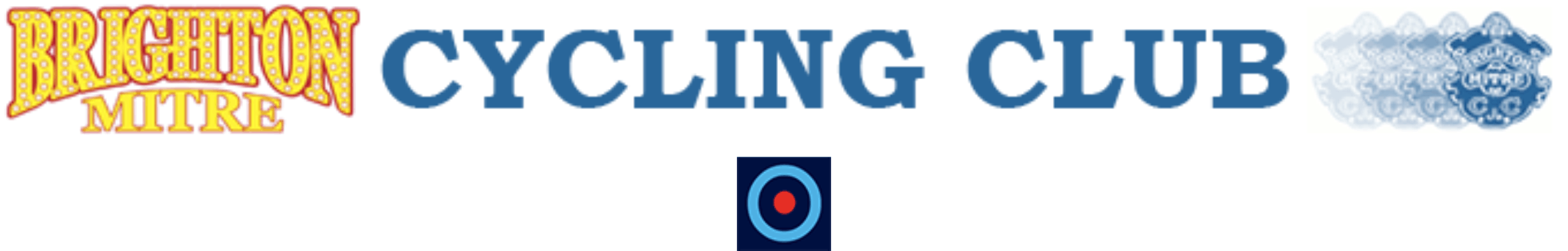 1894 - 2019PRESIDENT – ROBIN JOHNSON24th Easter weekend of hilly eventsPromoted for and on behalf of Cycling Time Trials under their rules and regulationsThe event secretary gratefully thanks:Open Hilly 10 miles Time Trial Easter Saturday 20th April 2019Course G10/44Open Hilly 10 miles Time Trial Easter Saturday 20th April 2019Course G10/44NEW COURSE RECORDS: congratulations to Kevin Tye (vets.) and Hayley Simmonds and                                              for road bikes:  congratulations to Richard Cartland.24th Hilly 10 miles time trialThe Alan Packett Memorial Event on course G.10/44             Easter Saturday 20th April 2019.24th Hilly 10 miles time trialThe Alan Packett Memorial Event on course G.10/44             Easter Saturday 20th April 2019.Event Secretary:   Robin Johnson,7 Gorselands, Billingshurst, West Sussex, RH14 9TT.Email: mr_rjohnson@outlook.comTel: 01403 783368 RESULTSRESULTSTimekeepers:Mick Irons (Worthing Excelsior CC) and Jane Lade (Eastbourne Rovers CC)Pusher-off:Ray SmithMarshals:Dave Hudson (Worthing Excelsior CC) & Ken Phillips (Morden CRC)Recorder:Graham Lade (Eastbourne Rovers CC)Relaying times:Graham Lade (Eastbourne Rovers CC)Catering:Fumi Baker (Brighton Mitre CC)Prizes1stKevin TyeVelorefined.com Aerosmiths21:55£20, + Champagne + Easter Egg (value £26)2ndPete TadrosTrainsharp22:50£10, + Wine + Easter Egg (value £6)3rdStuart BettisSouth Downs Bikes23:01£5 + Wine + Easter egg (value £6)4thSteve KaneTeam ASL23:14Wine + Easter egg (value £6)1st WomanHayley SimmondsAerocoach23:15£10 + Wine + Easter egg (value £6)2nd WomanAngela CarpenterA3crg25:22£6 + Wine + Easter egg (value £6)1st TeamA3crgDave Shepherd1:17:14£10 + Wine + Easter egg (value £6) each riderAngela Carpenter  Mike Boyce2nd TeamNone1st Vet (40-44)Richard TullyElite C25:30Wine + Easter egg (value £6)1st Vet (45-49)Pete TadrosTrainsharp22:50Wine + Easter egg (value £6)1st Vet (50-54)Angela CarpenterA3crg25:22Wine + Easter egg (value £6)1st Vet (55-59)Kevin TyeVelorefined.com21:55Wine + Easter egg (value £6)1st Vet (60-64)David ChurchillDirect Power CT25:40Wine + Easter egg (value £6)1st Vet (65-69)Clive JacksonCentral Sussex CC32:36Wine + Easter egg (value £6)1st Vet (70-74)Robin JohnsonBrighton Mitre CC34:35Wine + Easter egg (value £6)1st Vet (75-79)Alan RobinsonCentral Sussex CC31:50Wine + Easter egg (value £6)ROAD BIKES “10”:              1stRichard CartlandSouth Downs Bikes24:57£10 + Champagne + Easter egg (value £26)             2ndMarc ClothierSouth Downs Bikes25:06£6 + Wine + Easter egg (value £6)            3rdTheo Tadros  Trainsharp25:22Wine + Easter egg (value £6)PosNameClubActual
Time Target     time1Kevin TyeVelorefined.com Aerosmiths21:55+6.242Pete TadrosTrainsharp22:50+3.413Stuart BettisSouth Downs Bikes23:014Steve KaneTeam ASL 23:145Hayley SimmondsAerocoach23:156Nik AllenWorthing Excelsior CC23:17+3.027Dave ShepherdA3crg23:30+5.018William MurtaghRye + Dist. Whs.24:079Angela CarpenterA3crg25:22+3.0910Richard TullyElite C25:30-0.0811Stephen MorganTooting BC 25:35+1.3112David ChurchillDirect Power CT25:40+3.1713Gavin HughesKingston Phoenix RC26:09+0.5714Jon FryHorsham C26:43-0.1215Mark AylingCC Abergavenny26:45-1.0016Andrew GreenBec CC27:32-1.4717Nolan HeatherWorthing Excelsior CC27:40-2:0718Simon TrehearnKingston Phoenix RC27:41-1.4519Tim HolmesBrighton Excelsior CC27:54+0.1220Mike BoyceA3crg28:24+1.1121Robin HarrisClapham Chasers28:42-1.3622Emma CraddockSouth Downs Bikes28:49-1.4323Simon Craig-McFeelyA3crg31:07-2.1024Alan RobinsonCentral Sussex CC31:50+1.1125Clive JacksonCentral Sussex CC32:36-2.2126Gary HolderV.T.T.A. (Surrey/Sussex)33:10-5.4027Robin JohnsonBrighton Mitre CC34:35-3.26D.N.S.(A)Jay ChisnallV.T.T.A. (Surrey/Sussex)Angela Radden-RuttJAM Cycle RTJames GriffinTrainsharpNick McCormickEpsom CCD.N.S.Sam ChristyLondon DynamoGary BullBigfoot CC****ROAD BIKES’ “10”:1Richard CartlandSouth Downs Bikes24:57+0.142Marc ClothierSouth Downs Bikes25:06+0.273Theo TadrosTrainsharp25:224Andy SelfNorth Hampshire RC25:33+2.335Matt HarrisA3crg25:356Mike MarchantSouthdown Velo27:56+1.137Robert GilmourHounslow + Dist. Whs.28:01+2.278Ashley BakerBayeux CT28:21+1.279Peter DaviesBrighton Mitre CC29:40-0.1810Janet ClaptonBrighton Mitre CC31:42-2.5511Chris BrewerRedmon CC34:02-5.3112Richard HoskinRedmon CC45:18-13.42D.N.S. (A)Ben FieldenA3crgD.N.S.James HoranSouth Downs Bikes